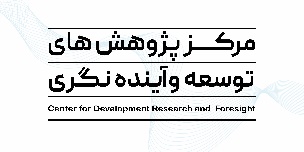 فرم ارزیابی پروپوزال طرح پژوهشیفرم ارزیابی پروپوزال طرح پژوهشیشماره:فرم ارزیابی پروپوزال طرح پژوهشیفرم ارزیابی پروپوزال طرح پژوهشیتاريخ:فرم ارزیابی پروپوزال طرح پژوهشیفرم ارزیابی پروپوزال طرح پژوهشیپيوست:عنوان طرح:عنوان طرح:عنوان طرح:عنوان طرح:نام گروه پژوهشی:نام گروه پژوهشی:نام واحد بهرهبردار:نام واحد بهرهبردار:ارزیابی کمَیارزیابی کمَیارزیابی کمَیارزیابی کمَیارزیابی کیفیارزیابی کیفیارزیابی کیفیارزیابی کیفیاشكالات:پیشنهاد‌ها برای اصلاح پروپوزال:روش تحقیقشرح خماتمدت زمانمبلغ طرحسایر مواردنظر نهايي: □ تأیید با نمره (0 تا 100): ........    □ نیازمند اصلاح    □عدم‌تأییداشكالات:پیشنهاد‌ها برای اصلاح پروپوزال:روش تحقیقشرح خماتمدت زمانمبلغ طرحسایر مواردنظر نهايي: □ تأیید با نمره (0 تا 100): ........    □ نیازمند اصلاح    □عدم‌تأییداشكالات:پیشنهاد‌ها برای اصلاح پروپوزال:روش تحقیقشرح خماتمدت زمانمبلغ طرحسایر مواردنظر نهايي: □ تأیید با نمره (0 تا 100): ........    □ نیازمند اصلاح    □عدم‌تأییداشكالات:پیشنهاد‌ها برای اصلاح پروپوزال:روش تحقیقشرح خماتمدت زمانمبلغ طرحسایر مواردنظر نهايي: □ تأیید با نمره (0 تا 100): ........    □ نیازمند اصلاح    □عدم‌تأییدنام و نام خانوادگی داور:                                 تاریخ :                             امضاء:شماره حساب بانکی(شبا) :نام و نام خانوادگی داور:                                 تاریخ :                             امضاء:شماره حساب بانکی(شبا) :نام و نام خانوادگی داور:                                 تاریخ :                             امضاء:شماره حساب بانکی(شبا) :نام و نام خانوادگی داور:                                 تاریخ :                             امضاء:شماره حساب بانکی(شبا) :